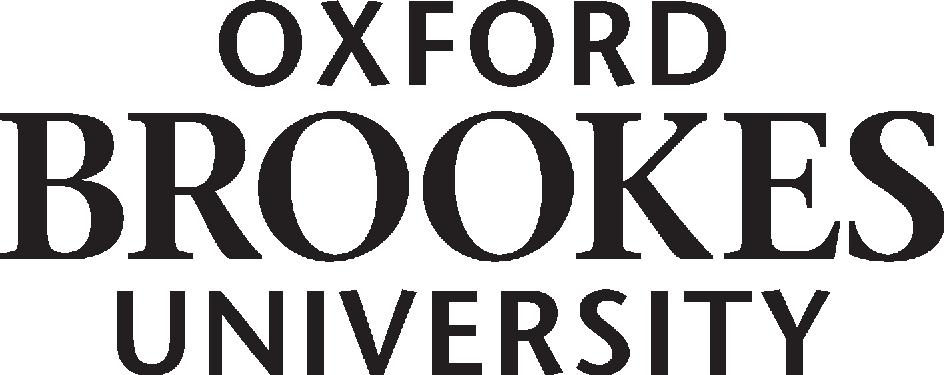 M103 Full Statement of Credit  This Statement of Credit form is for students who are bringing credit from previous study, and who have part-met requirements for a stage e.g. 60 credits at Level 4.* Required sectionsSECTION 1 - Personal and Programme InformationSECTION 1 - Personal and Programme InformationSECTION 1 - Personal and Programme InformationSECTION 1 - Personal and Programme InformationSECTION 1 - Personal and Programme Information Applicant Details* Applicant Details* Applicant Details* Applicant Details* Applicant Details*Student ID:Student ID:Forename(s): Forename(s): Surname: Entry Date:Entry Date:Programme Title:Programme Title:Programme Code:Qualification / Study Recognised for Credit (where applicable)*Qualification / Study Recognised for Credit (where applicable)*Qualification / Study Recognised for Credit (where applicable)*Qualification / Study Recognised for Credit (where applicable)*Qualification / Study Recognised for Credit (where applicable)*Qualification / StudyTime taken to accrue credit (in months or years)Confirm transcript of credit received?Qualification or credit obtained / to be awardedFrom College / University1.2.SECTION 2 - Credit ConfirmationNote: for Joint Honours students i.e. those combining two subjects, credit must be assigned to a specific subject (in the final column in the table below). Discussion needs to take place between subjects before the M103 forms are submitted to ensure total credit is correct.SECTION 2 - Credit ConfirmationNote: for Joint Honours students i.e. those combining two subjects, credit must be assigned to a specific subject (in the final column in the table below). Discussion needs to take place between subjects before the M103 forms are submitted to ensure total credit is correct.SECTION 2 - Credit ConfirmationNote: for Joint Honours students i.e. those combining two subjects, credit must be assigned to a specific subject (in the final column in the table below). Discussion needs to take place between subjects before the M103 forms are submitted to ensure total credit is correct.SECTION 2 - Credit ConfirmationNote: for Joint Honours students i.e. those combining two subjects, credit must be assigned to a specific subject (in the final column in the table below). Discussion needs to take place between subjects before the M103 forms are submitted to ensure total credit is correct.SECTION 2 - Credit ConfirmationNote: for Joint Honours students i.e. those combining two subjects, credit must be assigned to a specific subject (in the final column in the table below). Discussion needs to take place between subjects before the M103 forms are submitted to ensure total credit is correct.SECTION 2 - Credit ConfirmationNote: for Joint Honours students i.e. those combining two subjects, credit must be assigned to a specific subject (in the final column in the table below). Discussion needs to take place between subjects before the M103 forms are submitted to ensure total credit is correct.SECTION 2 - Credit ConfirmationNote: for Joint Honours students i.e. those combining two subjects, credit must be assigned to a specific subject (in the final column in the table below). Discussion needs to take place between subjects before the M103 forms are submitted to ensure total credit is correct.SECTION 2 - Credit ConfirmationNote: for Joint Honours students i.e. those combining two subjects, credit must be assigned to a specific subject (in the final column in the table below). Discussion needs to take place between subjects before the M103 forms are submitted to ensure total credit is correct.SECTION 2 - Credit ConfirmationNote: for Joint Honours students i.e. those combining two subjects, credit must be assigned to a specific subject (in the final column in the table below). Discussion needs to take place between subjects before the M103 forms are submitted to ensure total credit is correct.CATS Points and Level*CATS Points and Level*CATS Points and Level*CATS Points and Level*CATS Points and Level*CATS Points and Level*CATS Points and Level*CATS Points and Level*CATS Points and Level*QualificationCredit from previous qualification / studyCredit from previous qualification / studyCredit from previous qualification / studyCredit transferred to Brookes registrationCredit transferred to Brookes registrationCredit transferred to Brookes registrationCredit transferred to Brookes registrationLevel 4Level 5Level 6Level 4Level 5Level 6Subject 1.2.SECTION 3 - Failed CreditPreviously failed module credits applicable to the new programme of study e.g. where a student has studied at OBU before, must be recorded on this form for processing on the student’s record. Note: for Joint Honours students i.e. those combining two subjects, failed credit must be assigned to a specific subject (in the final column in the table below.SECTION 3 - Failed CreditPreviously failed module credits applicable to the new programme of study e.g. where a student has studied at OBU before, must be recorded on this form for processing on the student’s record. Note: for Joint Honours students i.e. those combining two subjects, failed credit must be assigned to a specific subject (in the final column in the table below.SECTION 3 - Failed CreditPreviously failed module credits applicable to the new programme of study e.g. where a student has studied at OBU before, must be recorded on this form for processing on the student’s record. Note: for Joint Honours students i.e. those combining two subjects, failed credit must be assigned to a specific subject (in the final column in the table below.SECTION 3 - Failed CreditPreviously failed module credits applicable to the new programme of study e.g. where a student has studied at OBU before, must be recorded on this form for processing on the student’s record. Note: for Joint Honours students i.e. those combining two subjects, failed credit must be assigned to a specific subject (in the final column in the table below.SECTION 3 - Failed CreditPreviously failed module credits applicable to the new programme of study e.g. where a student has studied at OBU before, must be recorded on this form for processing on the student’s record. Note: for Joint Honours students i.e. those combining two subjects, failed credit must be assigned to a specific subject (in the final column in the table below.SECTION 3 - Failed CreditPreviously failed module credits applicable to the new programme of study e.g. where a student has studied at OBU before, must be recorded on this form for processing on the student’s record. Note: for Joint Honours students i.e. those combining two subjects, failed credit must be assigned to a specific subject (in the final column in the table below.SECTION 3 - Failed CreditPreviously failed module credits applicable to the new programme of study e.g. where a student has studied at OBU before, must be recorded on this form for processing on the student’s record. Note: for Joint Honours students i.e. those combining two subjects, failed credit must be assigned to a specific subject (in the final column in the table below.SECTION 3 - Failed CreditPreviously failed module credits applicable to the new programme of study e.g. where a student has studied at OBU before, must be recorded on this form for processing on the student’s record. Note: for Joint Honours students i.e. those combining two subjects, failed credit must be assigned to a specific subject (in the final column in the table below.SECTION 3 - Failed CreditPreviously failed module credits applicable to the new programme of study e.g. where a student has studied at OBU before, must be recorded on this form for processing on the student’s record. Note: for Joint Honours students i.e. those combining two subjects, failed credit must be assigned to a specific subject (in the final column in the table below.CATS Points and Level (Failed credit)CATS Points and Level (Failed credit)CATS Points and Level (Failed credit)CATS Points and Level (Failed credit)CATS Points and Level (Failed credit)CATS Points and Level (Failed credit)CATS Points and Level (Failed credit)CATS Points and Level (Failed credit)CATS Points and Level (Failed credit)QualificationCredit from previous qualification / studyCredit from previous qualification / studyCredit from previous qualification / studyCredit transferred to Brookes registrationCredit transferred to Brookes registrationCredit transferred to Brookes registrationCredit transferred to Brookes registrationLevel 4Level 5Level 6Level 4Level 5Level 6Subject1.2. SECTION 4 – Credit with Specific Marks for Transfer For credit with marks from previous OBU study, please complete this section. SECTION 4 – Credit with Specific Marks for Transfer For credit with marks from previous OBU study, please complete this section. SECTION 4 – Credit with Specific Marks for Transfer For credit with marks from previous OBU study, please complete this section. SECTION 4 – Credit with Specific Marks for Transfer For credit with marks from previous OBU study, please complete this section. SECTION 4 – Credit with Specific Marks for Transfer For credit with marks from previous OBU study, please complete this section. SECTION 4 – Credit with Specific Marks for Transfer For credit with marks from previous OBU study, please complete this section. SECTION 4 – Credit with Specific Marks for Transfer For credit with marks from previous OBU study, please complete this section. SECTION 4 – Credit with Specific Marks for Transfer For credit with marks from previous OBU study, please complete this section. SECTION 4 – Credit with Specific Marks for Transfer For credit with marks from previous OBU study, please complete this section.Module NumberMarkGradeXC (passed credit) XF (failed credit)Credit Value (CATS)Module NumberMarkGradeXC (passed credit) XF (failed credit)Credit Value (CATS) SECTION 5 – Exemptions Please provide details of exemptions which should be applied to compulsory module requirements. SECTION 5 – Exemptions Please provide details of exemptions which should be applied to compulsory module requirements.Module CodeModule Title SECTION 6 – Accreditation of Experiential Learning (APEL) SECTION 6 – Accreditation of Experiential Learning (APEL) SECTION 6 – Accreditation of Experiential Learning (APEL) SECTION 6 – Accreditation of Experiential Learning (APEL) SECTION 6 – Accreditation of Experiential Learning (APEL) SECTION 6 – Accreditation of Experiential Learning (APEL) SECTION 6 – Accreditation of Experiential Learning (APEL) SECTION 6 – Accreditation of Experiential Learning (APEL) SECTION 6 – Accreditation of Experiential Learning (APEL)APEL Credit transferred to Brookes registrationAPEL Credit transferred to Brookes registrationAPEL Credit transferred to Brookes registrationEvidence assessed by:Evidence assessed by:Evidence assessed by:Evidence assessed by:Evidence assessed by:Level 4Level 5Level 6PortfolioEssayProjectOtherProjectOtherSECTION 7 – Summary of Offer to be made**It is essential that we have a confirmed transcript of final results in order for credit to be recorded on a student’s programme.  If this has not been provided, please make the offer conditional on provision of the transcript.SECTION 7 – Summary of Offer to be made**It is essential that we have a confirmed transcript of final results in order for credit to be recorded on a student’s programme.  If this has not been provided, please make the offer conditional on provision of the transcript.SECTION 7 – Summary of Offer to be made**It is essential that we have a confirmed transcript of final results in order for credit to be recorded on a student’s programme.  If this has not been provided, please make the offer conditional on provision of the transcript.SECTION 7 – Summary of Offer to be made**It is essential that we have a confirmed transcript of final results in order for credit to be recorded on a student’s programme.  If this has not been provided, please make the offer conditional on provision of the transcript.Unconditional / Conditional / Reject:Award:Start dateExpected date of completionApplication for entry into yearApplicant offered entry into year*SECTION 8 – Award of credit agreed on behalf of the SEC for (Programme Lead / Subject Coordinator(s))*If sending electronically, digital signature is fine:SECTION 8 – Award of credit agreed on behalf of the SEC for (Programme Lead / Subject Coordinator(s))*If sending electronically, digital signature is fine:Signature: Name: Name:Subject: If this is an applicant for a joint honours programmes then second signature (for second subject) needed below:If this is an applicant for a joint honours programmes then second signature (for second subject) needed below:Signature:Name:Name:Subject: